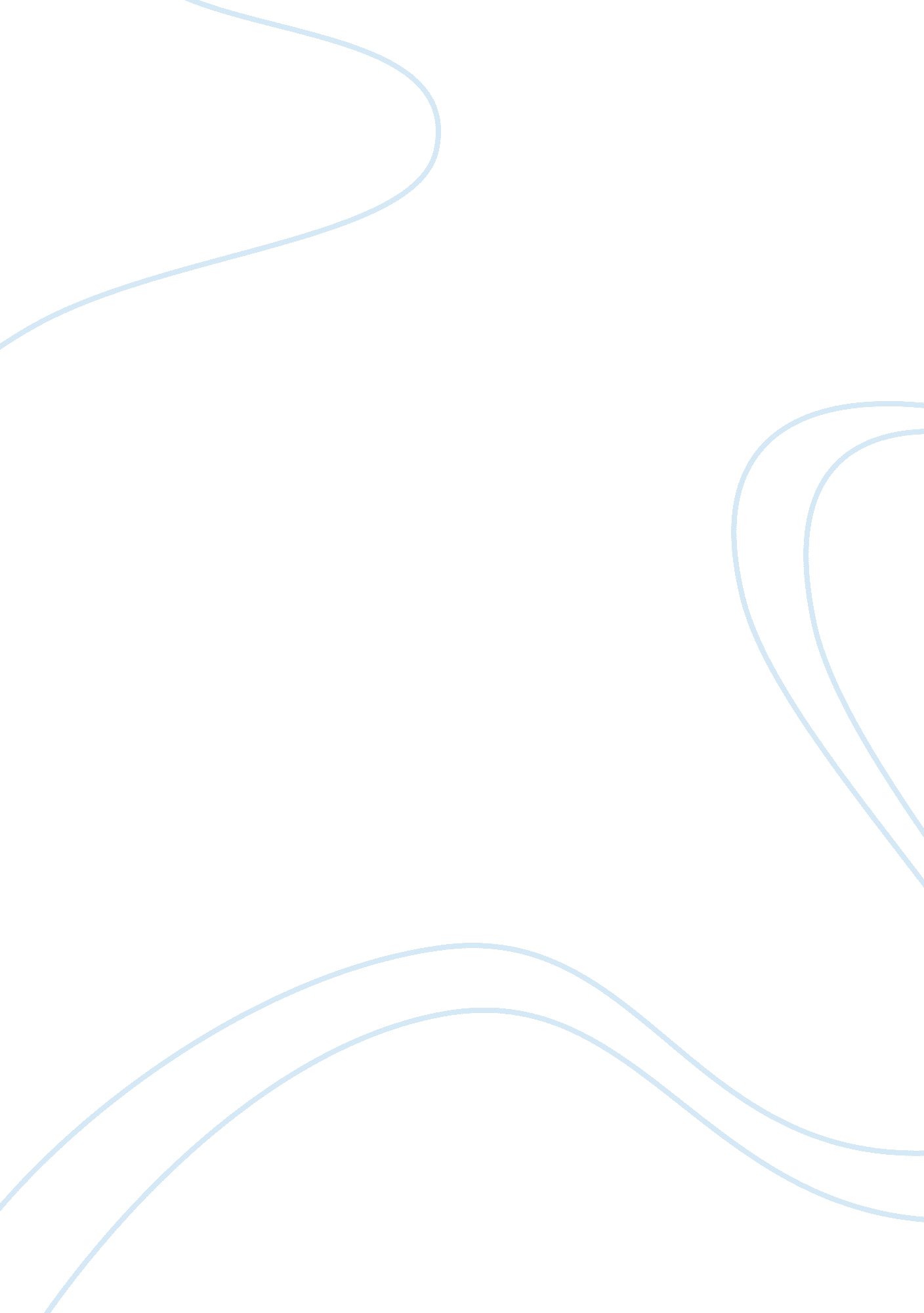 Applying leopold’s ethic to our planet earth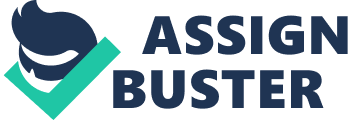 Applying Leopold’s Ethic to our Planet Earth The world is changing. It is a fact that humans have been slow to accept, but based on scientific experiments, the environment of planet Earth is undergoing massive changes in temperature and climate, landscape, molecular distribution, and species diversity. The planet Earth is very different than it used to be, based on the actions of one species among possibly millions that inhabit the earth. Humans have managed to transform everything they touch, taking a position of dominance over all that is within their reach. Staking such a claim on the control of the Earth and its developments has left the planet with many problems, and the human attitude of living " right here, right now" has brought tensions on air, water, and land resources. Environmental ethics is a new path that makes it possible to respond to the new challenges posed by the rapidly increasing development of technology which has negative consequences on people, biodiversity, the environment and the planet as a whole. When the first photographs were taken from the Moon of Planet Earth, everything changed. According to Rolston, the views of the Earth from space are the most impressive photographs ever taken. They are the most widely distributed ever, having been seen by millions of people. The astronaut, Michael Collins, states “ I remember that day vividly. What I saw when I looked at my fragile home…Earth is to be treasured and nurtured, something precious must be endure. ” Many people today want to live a good life in relationship to nature and the environment. Aldo Leopold, an environmentalist, adopted a new relationship with nature by creating a “ land ethnic” which is widely recognized in environmental ethics. Leopold wants to create a sense of what is right and wrong when it comes to how we relate to land. He wants everyone to play a part in protecting and preserving a healthy, productive, and beautiful planet. Today in our society, Leopold’s “ land ethic” informs many generations of scholars and activists and continues to be an inspiration for hose who understand the need to nurture an environmental ethic that protects and preserves wilderness for current and future generations. As Rolston mentions in the “ Future Generations on the Planet with Promise”, Environmental ethics is the elevation to ultimacy of an urgent world vision. We are searching for an adequate to respect life on this Earth, an Earth ethics. ” In this case, Aldo Leopold has inspired by relating how they lived in relationship to the Earth. 